Our Ecological Footprint – Analyzing and Producing Memes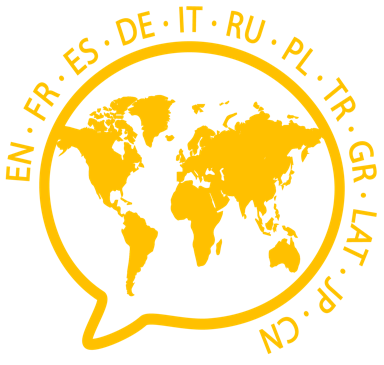 Nora Gregory & Dr. Nancy GrimmDieser Unterrichtsbaustein zeigt, wie die diskontinuierliche digitale Text-sorte Memes im Englischunterricht eingesetzt werden kann, um darüber zu diskutieren, wie der eigene ökologische Fußabdruck reduziert werden kann. ZUORDNUNG ZU DEN STANDARDSHINWEISE Memes sind mit Bildern oder Videos unterlegte kurze Texte, die in ihrer Kombination meist amüsant wirken. Sie sind eine rein digitale Textsorte und werden über soziale Netzwerke verbreitet. Jugendliche weisen eine große Affinität zu dieser Textsorte auf und konsumieren und produzieren Memes zum Teil selbst. Auf diese Weise sorgt allein schon die Textsorte für einen unmittelbaren Lebensweltbezug: „Die Verbindung aus Humor und Bild schafft damit ein Medium, was im medienpädagogischen Sinne in pädagogischen Lehr-Lern-Prozessen genutzt werden kann. Dieses Bildmedium erweitert die schriftlich tradierte Kultur des Lernens und dient der kritischen Aneignung von kulturellen Gehalten […].“ (vgl. Prescher & Thees 2015)Thematisch sind der Textsorte keine Grenzen gesetzt, sodass sich Memes im Grunde für jedes Thema einsetzen lassen. In diesem Unterrichtsbaustein werden exemplarisch Memes zum Rahmenlehrplanthema „Natur und Umwelt“ zunächst analysiert und dann als Sprechanlass in einer Diskussion genutzt. Im Anschluss erstellen die Schüler*innen mithilfe eines Meme-Generators eigene Memes zum Thema „Bewusster Umgang mit der Natur“.BAUSTEINE FÜR DEN UNTERRICHTLiteratur, Links und EMPFEHLUNGENInformationen zu den unterrichtsbausteinen Standards im Basiscurriculum MedienbildungGestaltungsmittel medialer Angebote untersuchen und deren 
Wirkungsabsichten […] bewerten (G)die Gestaltung und Wirkung von eigenen und fremden Medien-produktionen kriterienorientiert bewerten (G)unter Nutzung erforderlicher Technologien (multi-)mediale Produkte […] herstellen (G)Standards im Fachdie Wirkung grundlegender sprachlicher und medial vermittelter Gestaltungsmittel erkennen und deuten (H)digitale und analoge Medien selbstständig und zunehmend kritisch zur Informationsbeschaffung und Textproduktion nutzen (H)sich in persönlichen und formellen Gesprächen und Diskussionen zu einem breiten Spektrum von weitgehend vertrauten Themen
austauschen und sach-, situations- und adressatengerecht Stellung beziehen (H)Thema / SchwerpunktMethode und InhaltMaterialien und TippsMeme-Analyse zum Thema „Ökologischer Fußabdruck“Vier Memes an vier Stammgruppen (ausgedruckt
oder per Link/QR-Code auf digitalem Gerät) verteilen, z. B.: 
(1) https://s.bsbb.eu/7b 
(2) https://s.bsbb.eu/7c
(3) https://s.bsbb.eu/7d
(4) https://s.bsbb.eu/7g Expertengruppen (zusammengesetzt aus den Stammgruppen) finden zusammen und nehmen Meme-Analyse vorHinweis zu den Memes: Über Suchmaschinen und die Schlagwörter „Memes + ecological footprint“ können passende Memes gefunden werden, sollten die angegebenen links verfallen.Arbeitsblatt „Meme analysis“: https://s.bsbb.eu/7h Methode Gruppenpuzzle mit Stamm- und Expertengruppen: https://s.bsbb.eu/7f QR-Code-Generatoren: https://www.qrcode-monkey.com oder http://goqr.meDiskussion über die Eignung der Memes für eine Website, die darüber informieren soll, was jede*r einzelne tun kann, um ihren/seinen ökologischen Fußabdruck zu reduzierenVier Memes in den Stammgruppen vorstellen: „Present your meme to the other three people in your group.“Gruppenaufgabe: „For an international school project you have been asked to create a website that informs and gives advice about what each and every one of us can do to reduce our ecological footprint. You now have an editorial meeting to discuss which of the four memes you want to put on your website.Talk about each meme and discuss why or why not you would choose it. In the end, come to an agreement. Keep the discussion going for 10 minutes.“Arbeitsblatt „Useful phrases“: https://s.bsbb.eu/7i Gestaltung eigener Memes, die dazu auffordern, umweltbewusster zu lebenPartner*innenaufgabe: „In pairs, create your own meme that calls on people to reduce their ecological footprint.“ggf. entstandene Memes auf einem digitalen Whiteboard sammeln; Möglichkeit, einander Feedback zu geben Meme-Generatoren: https://meinmeme.de oder https://memegen.link (Urheberrecht thematisieren)Learning Snack zu Meme-Generatoren:  https://s.bsbb.eu/cb Flinga – digitales Whiteboard: https://flinga.fi Learning Snack zu Flinga:  https://s.bsbb.eu/ca Mögliche Erweiterung Unterrichtsbaustein „Analysieren von Tweets und Memes als zeitgenössische Form der politischen Partizipation […]“Link zum Unterrichtsbaustein auf dem digital.learning.lab: https://s.bsbb.eu/7e Zuordnung zu den übergreifenden ThemenNachhaltige Entwicklung/Lernen in globalen ZusammenhängenVerbraucherbildungBlume, Bob (2019). Memes im Deutschunterricht. https://bobblume.de/2019/07/12/unterricht-memes-im-deutschunterricht (abgerufen: 13.12.2019).Learning Snack. Flinga – Wall & Whiteboard. https://www.learningsnacks.de/share/125680 (abgerufen: 19.01.2021).Learning Snack. Meme-Generatoren. https://www.learningsnacks.de/share/33771 (abgerufen: 19.01.2021).Osterroth, Andreas (2015). Das Internet-Meme als Sprache-Bild-Text. In: IMAGE 22.7 (2015), 26–46. http://www.gib.uni-tuebingen.de/own/journal/upload/f2dad21b204e03e1552f983bc0414e96.pdf (abgerufen: 13.12.2019).Prescher, Thomas & Thees, Michael (2015). Memes als moderne Bildungsmedien: Humor als Medium pädagogischer Interaktion zur Wissenskonstruktion im Physikunterricht. In: Bildungsforschung 12.1, 147–178. https://bildungsforschung.org/ojs/index.php/bildungsforschung/article/view/184/pdff (abgerufen: 13.12.2019).Begleitende Hinweisbroschüre: https://s.bsbb.eu/hinweise Unterrichtsbausteine für alle Fächer im Überblick: https://s.bsbb.eu/ueberblickTutorials zu den in den Unterrichtsbausteinen genutzten digitalen Tools: https://s.bsbb.eu/tools 